Gleichnis vom SämannEinheitsübersetzung der Bibel (2016)(Auszug)Dieser Auszug aus der Einheitsübersetzung der Bibel (2016) ist auf das "eigentliche" Gleichnis vom Sämann beschränkt, das dort situativ in eine Rahmenerzählung eingebettet ist, das auch die Deutung des Gleichnisses durch Jesus umfasst.Gleichnis vom Sämann[...] Siehe, ein Sämann ging hinaus, um zu säen. 4 Als er säte, fiel ein Teil auf den Weg und die Vögel kamen und fraßen es. 5 Ein anderer Teil fiel auf felsigen Boden, wo es nur wenig Erde gab, und ging sofort auf, weil das Erdreich nicht tief war; 6 als aber die Sonne hochstieg, wurde die Saat versengt und verdorrte, weil sie keine Wurzeln hatte. 7 Wieder ein anderer Teil fiel in die Dornen und die Dornen wuchsen und erstickten die Saat und sie brachte keine Frucht. 8 Ein anderer Teil schließlich fiel auf guten Boden und brachte Frucht; die Saat ging auf und wuchs empor und trug dreißigfach, sechzigfach und hundertfach.[...].Dieses Werk (Gleichnis Sämann), das durch Gert Egle gekennzeichnet wurde, unterliegt keinen bekannten urheberrechtlichen Beschränkungen.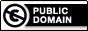 (Einheitsübersetzung 2016, https://www.bibleserver.com/EU/Markus4)Arbeitsanregungen Analysieren und interpretieren Sie dieses Gleichnis bzw. diese biblische Parabel.Fassen Sie dazu Inhalt des Gleichnisses in knappen Worten zusammen.Überlegen Sie, auf welchen Sachbereich sich das im Gleichnis Dargestellte übertragen lässt.Der deutsche Philosoph Friedrich Hegel (1770-1831) hat den Text als Parabel bezeichnet, die eigentlich eine „Erzählung von geringfügigem Inhalt“ enthalte, sich aber „zu einem allgemeineren Interesse durch Hindeutung auf eine höhere Bedeutung erweitert.“ (In: Friedrich Wilhelm Hegel, Ästhetik, zit. n. Dithmar 1982, S.177). Stimmen Sie diesem Urteil zu?